Publicado en España el 22/06/2022 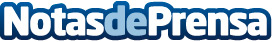 'Máximo Rendimiento': El lanzamiento global online de ZOVOO 2022 se llevará a cabo el 29 de junioEl lanzamiento global online de los productos ZOVOO comenzará el 29 de junio a las 10PM (GMT+8). ZOVOO alcanzará un nuevo nivel en el campo de los vapeadores con la nueva experiencia que los productos de vapeo desechables brindan, y definirá una nueva tendencia de vapeadores desechables en esta nueva eraDatos de contacto:Fiona Fan0086-4009 6000 61Nota de prensa publicada en: https://www.notasdeprensa.es/maximo-rendimiento-el-lanzamiento-global Categorias: Internacional Marketing Eventos Consumo Dispositivos móviles http://www.notasdeprensa.es